Ñoaïn 7: NOÙI VEÀ 100 PHAÙP CHUÙNG HOÏCÑöùc Phaät ôû taïi thaønh Vöông-xaù. Baáy giôø, caùc Tyø-kheo maëc y haï, hoaëc cao quaù, hoaëc thaáp quaù, hoaëc so le, hoaëc nhö laù caây Ña-la, hoaëc nhö loã muõi con voi, hoaëc nhö vieân naïi (tuùm laïi cho troøn veùn tröôùc buïng), hay xeáp nhoû, Cö só thaáy vaäy deø bæu noùi: Caùc Sa-moân naøy maëc y haï hoaëc gioáng nhö phuï nöõ, hoaëc gioáng nhö kyõ nöõ, laïi laáy ñoù laøm ñieàu toát, khoâng coù taùc phong. Maëc y coøn khoâng bieát huoáng nöõa laø ñoái vôùi chaân lyù. Caùc Tyø-kheo Tröôûng laõo nghe, baèng moïi caùch quôû traùch roài baïch Phaät. Nhaân vieäc naøy, Ñöùc Phaät taäp hôïp Tyø-kheo Taêng, hoûi caùc Tyø-kheo: Thaät söï caùc oâng coù nhö vaäy khoâng? Baïch Ñöùc Theá Toân! Söï thaät coù nhö vaäy. Baèng moïi caùch Ñöùc Phaät quôû traùch roài, baûo caùc Tyø-kheo: Nay Ta vì caùc Tyø-kheo kieát phaùp caàn phaûi hoïc. Töø nay giôùi naøy ñöôïc noùi nhö sau: “Maëc y haï khoâng cao, khoâng thaáp, khoâng so le, khoâng nhö laù caây Ña-la, khoâng nhö muõi con voi, khoâng ñöôïc tuùm laïi cho troøn, khoâng xeáp nhoû, caàn phaûi hoïc”.Maëc cao: Nöûa oáng chaân trôû leân. Maëc thaáp: Töø nöûa oáng chaân trôû xuoáng. Maëc so le: Laø boán goùc khoâng baèng nhau. Maëc nhö laù caây Ña-la: Laø maëc tröôùc cao sau thaáp. Nhö muõi con voi: Laø thoøng moät goùc phía tröôùc. Nhö vieân naïn: Tuùm phía tröôùc cho troøn, ñeå veùn tröôùc buïng. Xeáp nhoû: Quaán choã eo löng thaønh töøng laèn nhoû. Neáu khoâng bieát, khoâng hoûi maø maëc, phaïm Ñoät-kieát-la. Neáu hieãu roõ maø maëc thieáu caån thaän cuõng phaïm Ñoät-kieát-la. Hieåu roõ maø khinh giôùi, khinh ngöôøi neân maëc nhö theá, phaïm Ba-daät-ñeà. Tyø-kheo-ni cuõng nhö vaäy. Thöùc-xoa-ma-na, Sa- di, Sa-di-ni phaïm Ñoät-kieát-la. Neáu khi coù beänh, hoaëc bò trôøi möa buøn nhôùp thì khoâng phaïm.Ñöùc Phaät ôû taïi thaønh Vöông xaù. Luùc aáy, caùc Tyø-kheo khoâng kheùo che thaân vaøo trong nhaø baïch y, hoaëc maëc nhö vaäy ngoài trong nhaø baïch y; hoaëc laät ngöôïc y leân vai beân traùi vaøo trong nhaø baïch y, hoaëc maëc nhö vaäy ngoài trong nhaø baïch y; hoaëc laät ngöôïc y leân vai beân phaûi vaøo trong nhaø baïch y, hoaëc maëc nhö vaäy ngoài trong nhaø baïch y… hoaëc laät ngöôïc y leân caû hai vai vaøo nhaø baïch y, hoaëc maëc nhö vaäy ngoài trong nhaø baïch y; hoaëc laéc lö thaân, laéc lö ñaàu, hoaëc laéc tay, hoaëc naém tay nhau, hoaëc truøm kín caû ngöôøi, hoaëc choáng naïnh, hoaëc choáng caèm, hoaëc ñaùnh ñaèng xa, vaøo trong nhaø baïch y, hoaëc vôùi daùng ñieäu ñoù, ngoài trong nhaø baïch y; hoaëc ngoù leân, hoaëc ngoù hai beân vaøo trong nhaø baïch y, hoaëc ngoài trong nhaø baïch y vôùi oai nghi naøy; hoaëc ñi nhoùn chaân vaøo nhaø baïch y, hoaëc vôùi oai nghi naøy ngoài trong nhaø baïch y; hoaëc ñi giaõn chaân vaøo trong nhaøbaïch y, hoaëc vôùi oai nghi naøy ngoài trong nhaø baïch y; hoaëc truøm ñaàu ñi vaøo nhaø baïch y, hoaëc vôùi oai nghi naøy ngoài trong nhaø baïch y; hoaëc ñuøa giôõn vaøo nhaø baïch y, hoaëc vôùi oai nghi naøy ngoài trong nhaø baïch y, hoaëc noùi lôùn tieáng vaøo nhaø baïch y, hoaëc vôùi oai nghi naøy ngoài trong nhaø baïch y; hoaëc khoâng chöõng chaøng vaøo nhaø baïch y, hoaëc vôùi oai nghi naøy ngoài trong nhaø baïch y. Caùc Cö só thaáy vaø cheâ traùch nhö tröôùc. Caùc Tyø-kheo tröôûng laõo nghe, baèng moïi caùch quôû traùch, roài baïch Phaät. Nhaân vieäc naøy, Ñöùc Phaät taäp hôïp Tyø-kheo Taêng, hoûi caùc Tyø-kheo: Thaät söï caùc oâng coù nhö vaäy khoâng? Baïch Ñöùc Theá Toân! Söï thaät coù nhö vaäy. Baèng moïi caùch Ñöùc Phaät quôû traùch roài, baûo caùc Tyø-kheo: Nay Ta vì caùc Tyø- kheo kieát phaùp caàn neân hoïc. Töø nay giôùi naøy ñöôïc noùi nhö sau: “Kheùo che thaân vaøo nhaø baïch y laø ñieàu caàn neân hoïc, cho neân ñeán caâu: Chöõng chaøng ngoài trong nhaø baïch y, caàn phaûi hoïc”.Ñöùc Phaät du hoùa taïi nöôùc Baø-giaø, cuøng ñaày ñuû naêm traêm vò Ñaïi Tyø-kheo Taêng, ñi ñeán nuùi Thuû-ma-la, truù taïi röøng Khuûng-boá. Baáy giôø, coù thaùi töû Boà-ñeà Vöông, vöøa môùi xaây caát xong moät giaûng ñöôøng taïi nuùi aáy, chöa coù Sa-moân, Baø-la-moân naøo vaøo ngoài trong ñoù. Thaùi töû nghe Ñöùc Phaät ñeán nuùi naøy truù taïi röøng Khuûng Boá, baûo Ma-naïp-taùt-xaø-töû Ngöôi nhaân danh ta ñeán thaêm hoûi Ñöùc Theá Toân xem Ngaøi coù ñöôïc söùc khoûe, ít buoàn phieàn, ñi ñöùng coù ñöôïc nheï nhaøng khoâng vaø thöa: Ta ñaõ laäp ñöôïc moät giaûng ñöôøng môùi taïi nuùi naøy, chöa coù Sa-moân, Baø-la-moân naøo vaøo ngoài trong ñoù, cuùi xin Ñöùc Theá Toân cuøng chuùng Taêng, tröôùc heát ghi nhaän giaûng ñöôøng naøy vaø taïi ñaây ta xin ñöôïc cuùng döôøng moät böõa côm ñaïm baïc, khieán ta ñöôïc an oån laâu daøi. Ñöùc Phaät daïy theá naøo, ta seõ phuïng haønh. Ngöôi ñeán baïch Phaät nhö vaäy roài trôû veà gaáp baùo vôùi ta. Ma-naïp vaâng lôøi, sau khi ñeán choã Phaät, ñaàu maët ñaûnh leã saùt chaân, roài ñöùng lui qua moät beân, trình baøy ñaày ñuû yù kieán cuûa thaùi töû. Ñöùc Phaät nhaän lôøi baèng caùch im laëng. Taùt-Xaø-Töû bieát ñaõ ñöôïc Ñöùc Phaät nhaän lôøi, beøn trôû veà baïch vôùi thaùi töû. Suoát ñeâm aáy, thaùi töû chuaån bò nhieàu thöùc aên ngon boå, saùng ngaøy töï tay ñöa ñeán giaûng ñöôøng. Beân trong vaø beân ngoaøi giaûng ñöôøng ñeàu traûi baèng vaûi nhieàu maøu saéc. Ñeán giôø, Thaùi töû tôùi thænh Phaät quang laâm ñeán giaûng ñöôøng. Ñöùc Phaät cuøng naêm traêm Tyø-kheo keû tröôùc ngöôøi sau vaây quanh ñeán ñöùng treân caùc töøng caáp cuûa ñöôøng ñi. Thaùi töû ñeå troáng vai beân phaûi, ñaàu goái beân phaûi chaám ñaát, chaáp tay baïch Phaät: Kính thænh Ñöùc Theá Toân böôùc leân giaûng ñöôøng sô saøi naøy ñeå con ñöôïc thoï nhaän söï an laïc laâu daøi. Ñöùc Phaät vaãn khoâng böôùc leân, cho ñeán laàn thænh cuoái cuøng laø laàn thöù ba, khi aáy, Ñöùc Phaät quay laïi ngoù Toân giaû A-nan. Toân giaû hieåu ñöôïc yù cuûa Phaät, noùi vôùi Thaùi töû, neân cuoán thaûmvaûi nhieàu maøu naøy, Ñöùc Phaät khoâng böôùc leân treân thaûm, vì loøng thöông ñoái vôùi ñôøi sau. Thaùi töû lieàn ra leänh cuoán thaûm, roài nhö laàn tröôùc, thænh Phaät. Luùc naøy, Ñöùc Theá Toân cuøng chuùng Taêng ñeàu böôùc leân, ñeán toøa an toïa. Thaùi töû töï tay daâng thöùc aên. Caùc Tyø-kheo duøng moät ngoùn tay, hoaëc hai ngoùn tay naém bình baùt ñöa xuoáng nhaän thöùc aên, baùt bò rôi, ñoà aên ñoå xuoáng nhôùp caû neàn nhaø baèng thuûy tinh. Caùc Cö só thaáy, cheâ traùch noùi: Caùc Tyø-kheo aáy gioáng nhö nhöõng ngöôøi ñoùng troø, ñuøa giôõn. Caùc Tyø- kheo tröôûng laõo nghe, heát lôøi quôû traùch, roài baïch Phaät. Nhaân vieäc naøy, Ñöùc Phaät taäp hôïp Tyø-kheo Taêng, hoûi caùc Tyø-kheo: Thaät söï caùc oâng coù nhö vaäy khoâng? Baïch Ñöùc Theá Toân! Söï thaät coù nhö vaäy. Baèng moïi caùch Ñöùc Phaät quôû traùch roài, baûo caùc Tyø-kheo: Nay Ta vì caùc Tyø-kheo kieát giôùi. Töø nay giôùi naøy ñöôïc noùi nhö sau: “Khi nhaän thöùc aên phaûi chuù taâm, caàn phaûi hoïc”. Chuù taâm töùc laø tay beân traùi nhaát taâm böng bình baùt, tay beân phaûi ñôõ nôi mieäng baùt.Ñöùc Phaät ôû taïi thaønh Vöông-xaù. Luùc aáy, caùc Tyø-kheo nhaän thöùc aên ñaày baùt laøm ñoå chaûy hao toán côm canh, caùc baïch y cheâ traùch: Caùc Tyø-kheo naøy ham nhaän thöùc aên, khoâng bieát nhaøm chaùn, nhö ngöôøi ñoùi khaùt. Laïi coù caùc Tyø-kheo ñeán nhaø baïch y, nhaän ñöôïc côm lieàn aên heát, khoâng ñôïi canh, nhaän ñöôïc canh lieàn aên heát khoâng ñôïi côm. Caùc baïch y cheâ traùch, noùi: Caùc Tyø-kheo naøy ham aên quaù ñoãi. Laïi coù caùc Tyø-kheo moi khaép trong baùt ñeå laáy thöùc aên. Laïi coù Tyø-kheo khoeùt chính giöõa baùt ñeå laáy thöùc aên. Laïi coù Tyø-kheo cong ngoùn tay veùt thöùc aên trong baùt ñeå aên. Laïi coù Tyø-kheo ngöûi thöùc aên trong baùt khi aên. Caùc cö só thaáy ñeàu cheâ traùch. Tyø-kheo Tröôûng laõo nghe, baïch Phaät. Nhaân vieäc naøy, Ñöùc Phaät taäp hôïp Tyø-kheo Taêng, hoûi caùc Tyø-kheo: Thaät söï caùc oâng coù nhö vaäy khoâng? Ñaùp: Baïch Ñöùc Theá Toân! Söï thaät coù nhö vaäy. Baèng moïi caùch Ñöùc Phaät quôû traùch roài, baûo caùc Tyø-kheo: Nay Ta vì caùc Tyø-kheo cheá phaùp neân hoïc naøy. Töø nay giôùi naøy ñöôïc noùi nhö sau: “Khoâng ñöôïc nhaän thöùc aên quaù ñaày, aên canh vaø côm ñeàu nhau. Khoâng moi khaép trong baùt ñeå laáy thöùc aên. Khoâng ñöôïc khoeùt giöõa baùt ñeå aên. Khoâng ñöôïc cong ngoùn tay veùt thöùc aên trong baùt. Khi aên khoâng ñöôïc ngöûi thöùc aên, caàn phaûi hoïc”.Ñöùc Phaät ôû taïi thaønh Vöông-xaù. Khi aáy, caùc Tyø-kheo xoay laïi ngoù hai beân ngoùng troâng thöùc aên. Caùc baïch y cheâ traùch: Caùc Tyø-kheo naøy nhö choù, nhö chim, töï mình aên laïi doøm ngoù nôi ngöôøi, pheùp aên coøn khoâng bieát, huoáng laø caùc nghóa lyù saâu xa. Caùc Tröôûng laõo nghe, baïch Phaät. Nhaân vieäc naøy, Ñöùc Phaät taäp hôïp Tyø-kheo Taêng, hoûi caùc Tyø-kheo: Thaät söï caùc oâng coù nhö vaäy khoâng? Ñaùp: Baïch Ñöùc Theá Toân! Söï thaät coùnhö vaäy. Baèng moïi caùch Ñöùc Phaät quôû traùch roài, baûo caùc Tyø-kheo: Khi aên khoâng neân nhìn ngoù hai beân.Luùc aáy, caùc Tyø-kheo khoâng daùm nhìn ngoù, laïi nhaém maét maø aên, neân khoâng thaáy khi ñöôïc ngöôøi theâm côm canh. Luïc quaàn Tyø-kheo laáy thöùc aên aáy aên. Khi môû maét ra, hoûi: Ai laáy thöùc aên cuûa toâi? Luïc quaàn Tyø-kheo traû lôøi: Caùc thaày khoâng coù con maét ñeå ngoù hay sao maø phaûi hoûi ngöôøi ngoài gaàn? Tyø-kheo khaùc quôû traùch roài, baïch Phaät. Nhaân vieäc naøy, Ñöùc Phaät taäp hôïp Tyø-kheo Taêng, hoûi Luïc quaàn Tyø-kheo: Thaät söï caùc oâng coù nhö vaäy khoâng? Ñaùp: Baïch Ñöùc Theá Toân! Chuùng con söï thaät coù nhö vaäy. Baèng moïi caùch Ñöùc Phaät quôû traùch roài, baûo caùc Tyø-kheo: Nay Ta vì caùc Tyø-kheo kieát phaùp caàn phaûi hoïc aáy. Töø nay giôùi naøy ñöôïc noùi nhö sau: “Khi aên neân nhìn kyõ vaøo bình baùt, caàn phaûi hoïc”. Nhìn kyõ vaøo bình baùt laø taäp trung nhìn vaøo baùt, nhìn khi ngöôøi ta theâm thöùc aên.Ñöùc Phaät ôû taïi thaønh Vöông-xaù. Baáy giôø, caùc Tyø-kheo aên coøn thöøa thöùc aên, caùc Cö só cheâ traùch noùi: Caùc Tyø-kheo naøy aên nhö con nít.Laïi coù naêm traêm Tyø-kheo thoï trai taïi moät nhaø Cö só, trong soá caùc ngöôøi baïch y, coù ngöôøi noùi, Tyø-kheo aên heát, khoâng bao giôø ñeå thöøa, coù ngöôøi laïi noùi, coù boû thöøa. Hai ngöôøi caõi nhau. Caùc Tyø-kheo hoâm nay tình côø laïi aên khoâng ñeå thöøa, sau ñoù, khi thaáy aên nôi choã khaùc laïi coù ñeå thöøa. Caùc Cö só dò nghò nhö treân. Caùc Tyø-kheo Tröôûng laõo nghe, baèng moïi caùch quôû traùch roài baïch Phaät. Nhaân vieäc naøy, Ñöùc Phaät taäp hôïp Tyø- kheo Taêng, hoûi caùc Tyø-kheo: Caùc oâng söï thaät coù nhö vaäy khoâng? Ñaùp: Baïch Ñöùc Theá Toân! Söï thaät chuùng con coù nhö vaäy. Ñöùc Phaät baèng moïi caùch quôû traùch roài, baûo caùc Tyø-kheo: Nay Ta vì caùc Tyø-kheo kieát phaùp caàn phaûi hoïc naøy. Töø nay giôùi naøy ñöôïc noùi nhö sau: “Khoâng ñöôïc boû thöøa thöùc aên, caàn phaûi hoïc”.Ñöùc Phaät ôû taïi thaønh Vöông-xaù. Luùc aáy, caùc Tyø-kheo duøng tay ñang boác thöùc aên, caàm ñoà ñöïng côm saïch, daàu môõ dính nhô nhôùp, Tyø- kheo khaùc thaáy gôùm, caùc Cö só cheâ traùch, noùi: Taïi sao laáy tay ñang boác thöùc aên caàm ñoà ñöïng côm saïch. Tyø-kheo Tröôûng laõo nghe, baèng moïi caùch quôû traùch roài baïch Phaät. Nhaân vieäc naøy, Ñöùc Phaät taäp hôïp Tyø-kheo Taêng, hoûi caùc Tyø-kheo: Thaät söï caùc oâng coù nhö vaäy khoâng? Ñaùp: Baïch Ñöùc Theá Toân! Söï thaät coù nhö vaäy. Ñöùc Phaät baèng moïi caùch quôû traùch roài baûo caùc Tyø-kheo: Khi aên khoâng neân duøng tay beân maët caàm ñoà ñöïng côm saïch. Sau ñoù caùc baïch y ñem côm ñeán, Tyø-kheo duøng tay beân traùi nhaän, baïch y khoâng trao cho laïi coøn noùi: Caùc Tyø-kheo khoâng neân theá. Vieäc naøy ñöôïc baïch Phaät. Do theá, Ñöùc Phaät taäp hôïp Tyø-kheo Taêng, baûo caùc Tyø-kheo: Neân röûa tay saïch caàm ñoà ñöïng côm. Nay Ta vì caùc Tyø-kheo kieát phaùp caàn phaûi hoïc. Töø nay giôùi naøy ñöôïc noùi nhö sau: “Khoâng neân duøng tay boác thöùc aên maø caàm ñoà ñöïng côm saïch, caàn phaûi hoïc”. Tay boác thöùc aên: Tay ñang boác thöùc aên bò dính daàu môõ nhôùp.Ñöùc Phaät ôû taïi thaønh Vöông-xaù. Luùc aáy, caùc Tyø-kheo aên baèng caùch huùp. Laïi coù caùc Tyø-kheo nhai thöùc aên coù tieáng. Caùc Cö só thaáy cheâ traùch, noùi: Caùc Tyø-kheo naøy aên nhö choù uoáng nöôùc. Laïi coù caùc Baø-la- moân môøi caùc Tyø-kheo duøng chaùo, caùc Tyø-kheo huùp chaùo coù tieáng. Coù moät Tyø-kheo noùi: Nay caùc Tyø-kheo aên chaùo nhö run vì laïnh. Noùi nhö vaäy roài sinh loøng aên naên hoái haän: Nay Ta phaïm toäi huûy baùng Taêng, khoâng bieát laøm sao, baïch Phaät. Nhaân vieäc naøy, Ñöùc Phaät taäp hôïp Tyø- kheo Taêng, hoûi Tyø-kheo kia: OÂng noùi nhö vaäy coù yù nghóa theá naøo? Vò aáy thöa: Cuõng coù yù giaän maø cuõng coù yù noùi cho vui. Ñöùc Phaät daïy: Vôùi taâm giaän thì neân töï quôû traùch, chöù khoâng phaïm, vôùi yù noùi cho vui thì quôû traùch, phaïm Ñoät-kieát-la. Phaät baûo caùc Tyø-kheo: Nay Ta vì caùc Tyø-kheo kieát phaùp neân hoïc. Töø nay giôùi naøy ñöôïc noùi nhö sau: “Khoâng neân huùp thöùc aên khi aên, khoâng neân nhai thöùc aên coù tieáng, caàn phaûi hoïc”.Ñöùc Phaät ôû taïi thaønh Vöông-xaù. Baáy giôø, caùc Tyø-kheo duøng löôõi lieám thöùc aên. Caùc Cö só thaáy cheâ traùch noùi: Caùc Tyø-kheo naøy aên nhö traâu. Caùc Tyø-kheo tröôûng laõo nghe, baèng moïi caùch quôû traùch roài baïch Phaät. Nhaân vieäc naøy, Ñöùc Phaät taäp hôïp Tyø-kheo Taêng, hoûi caùc Tyø-kheo: Thaät söï caùc oâng coù nhö vaäy khoâng? Baïch Ñöùc Theá Toân! Söï thaät chuùng con coù nhö vaäy. Ñöùc Phaät baèng moïi caùch quôû traùch roài baûo caùc Tyø-kheo: Nay Ta vì caùc Tyø-kheo kieát phaùp neân hoïc. Töø nay giôùi naøy ñöôïc noùi nhö sau: “Khoâng ñöôïc duøng löôõi lieám thöùc aên, caàn phaûi hoïc”.Ñöùc Phaät ôû taïi thaønh Vöông-xaù. Luùc naøy, caùc Tyø-kheo boác côm quaù ñaày tay neân thöùc aên ñoå xuoáng ñaát. Laïi coù caùc Tyø-kheo haû mieäng quaù lôùn ñeå aên. Laïi coù caùc Tyø-kheo côm chöa ñeán laø haû mieäng ñeå chôø, ruoài bay vaøo mieäng neân phaûi oùi ra. Laïi coù caùc Tyø-kheo cuùi maët xuoáng aên. Caùc Cö só thaáy ñeàu cheâ traùch. Caùc Tyø-kheo tröôûng laõo nghe, baèng moïi caùch quôû traùch roài baïch Phaät. Nhaân vieäc naøy, Ñöùc Phaät taäp hôïp Tyø- kheo Taêng, hoûi caùc Tyø-kheo: Thaät söï caùc oâng coù nhö vaäy khoâng? Ñaùp: Baïch Ñöùc Theá Toân! Söï thaät coù nhö vaäy. Ñöùc Phaät baèng moïi caùch quôû traùch roài baûo caùc Tyø-kheo: Nay Ta vì caùc Tyø-kheo kieát phaùp neân hoïc. Töø nay giôùi naøy ñöôïc noùi nhö sau: “Khoâng ñöôïc boác thöùc aên quaù ñaày tay, caàn phaûi hoïc. Khoâng ñöôïc haû mieäng quaù lôùn ñeå aên, caàn phaûi hoïc. Côm chöa ñeán khoâng ñöôïc haû mieäng lôùn ñeå chôø, caàn phaûi hoïc”. Caùc Tyø-kheo côm ñeán roài maø mieäng chöa daùm haû neân côm dính nhôùp hai beân mieäng, chaûy xuoáng ñaát. Quyù vò baïch Phaät, Ñöùc Phaät daïy: “Khoângñöôïc quaù xa, khoâng ñöôïc quaù gaàn, phaûi haû mieäng cho ñuùng luùc”.Ñöùc Phaät ôû taïi thaønh Vöông-xaù. Khi aáy, caùc Tyø-kheo vöøa ngaïâm thöùc aên vöøa noùi chuyeän, hoaëc côm bò rôùt xuoáng ñaát, hoaëc côm bò rôùt treân y, hoaëc rôùt laïi trong baùt. Caùc Cö só thaáy ñeàu dò nghò cheâ traùch. Tyø-kheo tröôûng laõo thaáy, baèng moïi caùch quôû traùch roài baïch Phaät. Nhaân vieäc naøy, Ñöùc Phaät taäp hôïp Tyø-kheo Taêng, hoûi caùc Tyø-kheo: Thaät söï caùc oâng coù nhö vaäy khoâng? Ñaùp: Baïch Ñöùc Theá Toân! Söï thaät coù nhö vaäy. Baèng moïi caùch Ñöùc Phaät quôû traùch, roài noùi: Nay Ta vì caùc Tyø-kheo kieát phaùp neân hoïc. Töø nay giôùi naøy ñöôïc noùi nhö sau: “Khoâng ñöôïc ngaäm thöùc aên maø noùi chuyeän, caàn phaûi hoïc”. Sau ñoù, caùc Tyø-kheo, khi baïch y ñem theâm thöùc aên ñeán, hoûi: Thaày caàn nöõa khoâng? Caùc Tyø-kheo khoâng daùm môû mieäng ñeå traû lôøi, beøn bò baïch y cheâ traùch: Caùc Tyø-kheo kieâu maïn, khoâng cuøng ngöôøi noùi chuyeän. Quyù vò baïch Phaät, Ñöùc Phaät daïy: Khi baïch y ñem theâm thöùc aên ñeán, cho pheùp noùi: Caàn hay khoâng caàn.Ñöùc Phaät ôû taïi thaønh Vöông-xaù. Luùc aáy, caùc Tyø-kheo ngaäm thöùc aên nhieàu ñeán noãi hai maù buùng ra. Caùc Cö só thaáy neân cheâ traùch, noùi caùc Tyø-kheo naøy aên nhö khæ. Laïi coù caùc Tyø-kheo caén phaân nöûa cuïc côm, coøn ñeå rôùt laïi trong baùt. Caùc Cö só thaáy dò nghò, noùi: Caùc Tyø-kheo naøy aên uoáng baát tònh.Laïi coù caùc Tyø-kheo duoãi caùnh tay laáy thöùc aên. Caùc Cö só deø bæu, noùi: Caùc Tyø-kheo naøy duøng voøi laáy thöùc aên nhö voi. Laïi coù caùc Tyø-kheo choáng tay maø aên. Caùc Cö só cheâ traùch, noùi: Caùc Tyø-kheo naøy gioáng nhö voi raûy caùi voøi. Laïi coù caùc Tyø-kheo oùi ra roài lieám aên laïi. Caùc Cö só thaáy, cheâ traùch, noùi: Caùc Tyø-kheo naøy lieám aên nhö choù. Laïi coù caùc Tyø-kheo nuoát troâïng luoân caû mieáng aên, laïi coù caùc Tyø-kheo voø loïn mieáng côm töø xa quaúng vaøo mieäng. Caùc Cö só thaáy, ñeàu cheâ traùch. Caùc Tyø-kheo tröôûng laõo nghe, buoâng lôøi quôû traùch, roài baïch Phaät. Nhaân vieäc naøy, Ñöùc Phaät taäp hôïp Tyø-kheo Taêng, hoûi caùc Tyø-kheo: Thaät söï caùc oâng coù nhö vaäy khoâng? Ñaùp: Baïch Ñöùc Theá Toân! Söï thaät coù nhö vaäy. Ñöùc Phaät baèng moïi caùch quôû traùch roài, baûo caùc Tyø-kheo: Nay Ta vì caùc Tyø-kheo kieát phaùp neân hoïc. Töø nay giôùi naøy ñöôïc noùi nhö sau: “Khoâng ñöôïc buùng maù aên, khoâng ñöôïc caén phaân nöûa aên, khoâng ñöôïc duoãi tay aên, khoâng ñöôïc choáng caùnh tay aên, khoâng ñöôïc aên nuoát troäng, khoâng ñöôïc lieám thöùc aên ñeå aên, khoâng ñöôïc voø cuïc côm töø xa neùm vaøo mieäng, laø nhöõng ñieàu caàn phaûi hoïc”.Ñöùc Phaät ôû taïi thaønh Vöông-xaù. Luùc naøy, caùc Tyø-kheo ñoå nöôùc röûa baùt trong nhaø baïch y. Caùc Cö só thaáy, cheâ traùch, noùi: Caùc Tyø-kheo naøy khoâng bieát nöôùc dô neân ñoå choã naøo, huoáng chi laø bieát vieäc gì xa xoâi.Caùc Tyø-kheo tröôûng laõo nghe, beøn quôû traùch, roài baïch Phaät. Nhaân vieäc naøy, Ñöùc Phaät taäp hôïp Tyø-kheo Taêng, hoûi caùc Tyø-kheo: Thaät söï caùc oâng coù nhö vaäy khoâng? Ñaùp: Baïch Ñöùc Theá Toân! Söï thaät coù nhö vaäy. Ñöùc Phaät baèng moïi caùch quôû traùch roài, baûo caùc Tyø-kheo: Khoâng neân ñoå nöôùc röûa baùt vaøo trong neàn nhaø baïch y.Coù caùc baïch y môùi caát nhaø trong xong, tin raèng ñöôïc nöôùc röûa  baùt cuûa caùc Tyø-kheo röôùi vaøo neàn nhaø seõ gaëp may maén. Caùc Tyø-kheo khoâng daùm röôùi. Caùc Cö só noùi: Caùc Tyø-kheo naøy khoâng gaéng nhaän söï cung kính cuûa ngöôøi. Caùc Tyø-kheo ñem vaán ñeà naøy baïch Phaät. Nhaân vieäc naøy, Ñöùc Phaät taäp hôïp Tyø-kheo Taêng, baûo caùc Tyø-kheo: Cho pheùp caùc Tyø-kheo duøng nöôùc röûa baùt, khoâng coù thöùc aên, röôùi treân neàn nhaø. Nay Ta vì caùc Tyø-kheo kieát giôùi. Töø nay giôùi naøy ñöôïc noùi nhö sau: “Khoâng ñöôïc duøng nöôùc röûa baùt coù thöùc aên röôùi treân neàn nhaø baïch y, caàn neân hoïc”.Ñöùc Phaät ôû taïi thaønh Vöông-xaù. Khi aáy, caùc Tyø-kheo duøng côm phuû canh laïi, caùc baïch y töôûng laø chöa coù canh neân ñem canh ñeán, sau khi bieát coù roài neân cheâ traùch, noùi: Caùc Tyø-kheo naøy nhö con nít, duøng côm phuû canh laïi. Caùc Tyø-kheo tröôûng laõo nghe, beøn quôû traùch roài baïch Phaät. Nhaân vieäc naøy, Ñöùc Phaät taäp hôïp Tyø-kheo Taêng, hoûi caùc Tyø-kheo: Thaät söï caùc oâng coù nhö vaäy khoâng? Ñaùp: Baïch Ñöùc Theá Toân! Söï thaät coù nhö vaäy. Ñöùc Phaät baèng moïi caùch quôû traùch roài, baûo caùc Tyø-kheo: Khoâng neân duøng côm phuû canh.Coù caùc Tyø-kheo beänh, khoâng daùm duøng côm phuû canh, neân truøng sa vaøo canh khoâng theå boû ñöôïc, baïch Phaät. Nhaân vieäc naøy, Ñöùc Phaät taäp hôïp Tyø-kheo Taêng, baûo caùc Tyø-kheo: Cho pheùp duøng côm phuû canh, nhöng khoâng neân hy voïng ñöôïc theâm canh. Nay Ta vì caùc Tyø-kheo kieát giôùi caàn phaûi hoïc. Töø nay giôùi naøy ñöôïc noùi nhö sau: “Khoâng ñöôïc duøng côm phuû canh vôùi hy voïng ñöôïc theâm canh, caàn phaûi hoïc”.Ñöùc Phaät ôû taïi thaønh Vöông-xaù. Baáy giôø, coù caùc Tyø-kheo ñeán nhaø baïch y thoï trai, cheâ thöùc aên. Laïi coù caùc Tyø-kheo töï ñoøi theâm thöùc aên cho mình. Caùc Cö só cheâ traùch. Caùc Tyø-kheo tröôûng laõo nghe, buoâng lôøi quôû traùch, roài baïch Phaät. Nhaân vieäc naøy, Ñöùc Phaät taäp hôïp Tyø-kheo Taêng, hoûi caùc Tyø-kheo: Thaät söï caùc oâng coù nhö vaäy khoâng? Ñaùp: Baïch Ñöùc Theá Toân! Söï thaät coù nhö vaäy. Ñöùc Phaät baèng moïi caùch quôû traùch roài, baûo caùc Tyø-kheo: Khoâng neân cheâ thöùc aên, ñoøi theâm thöùc aên cho mình. Caùc Tyø-kheo beøn khoâng daùm vì Tyø-kheo beänh ñoøi theâm thöùc aên, baïch Phaät. Nhaân vieäc naøy, Ñöùc Phaät taäp hôïp Tyø-kheo Taêng, baûo caùc Tyø-kheo: Cho pheùp vì caùc Tyø-kheo khaùc ñoøi theâm thöùc aên, chöù khoângneân vì mình. Nay Ta vì caùc Tyø-kheo kieát phaùp neân hoïc. Töø nay giôùi naøy ñöôïc noùi nhö sau: “Khoâng neân cheâ thöùc aên, caàn neân hoïc. Khoâng neân vì mình ñoøi theâm thöùc aên, caàn neân hoïc”.Ñöùc Phaät ôû taïi thaønh Vöông-xaù. Khi aáy, caùc Tyø-kheo nhìn trong baùt cuûa vò ngoài gaàn xem thöùc aên nhieàu hay ít. Caùc Cö só thaáy, deø bæu noùi: Caùc Tyø-kheo naøy nhö con nít, xem trong baùt cuûa ngöôøi khaùc roài baûo: Thaày ñöôïc nhieàu, toâi ñöôïc ít, Thaày ñöôïc ít, toâi ñöôïc nhieàu. Caùc Tyø-kheo tröôûng laõo nghe, beøn quôû traùch, roài baïch Phaät. Nhaân vieäc naøy, Ñöùc Phaät taäp hôïp Tyø-kheo Taêng, hoûi caùc Tyø-kheo: Thaät söï caùc oâng coù nhö vaäy khoâng? Ñaùp: Baïch Ñöùc Theá Toân! Söï thaät coù nhö vaäy. Baèng moïi caùch Ñöùc Phaät quôû traùch roài, baûo caùc Tyø-kheo: Khoâng neân xem trong baùt ngöôøi ngoài gaàn coi thöùc aên nhieàu hay ít.Baáy giôø, coù naêm traêm vò Tyø-kheo thoï trai trong moät gia ñình, aên roài, cuøng nhau laém lôøi baøn taùn: Böõa aên naøy raát hy höõu! Tyø-kheo haï toïa noùi: Thöôïng toïa ñöôïc thöùc aên ngon, chuùng toâi khoâng ñöôïc. Caùc Tyø-kheo laïi coù yù nghó: Neáu Phaät cho pheùp chuùng ta xem trong baùt cuûa ngöôøi khaùc thì bieát ñöôïc vò naøo nhaän ñöôïc thöùc aên, vò naøo khoâng nhaän ñöôïc. Vò naøo khoâng nhaän ñöôïc thì baûo hoï ñem ñeán. Vôùi yù nghó ñoù caùc vò baïch Phaät. Nhaân vieäc naøy, Ñöùc Phaät taäp hôïp Tyø-kheo Taêng, baûo caùc Tyø-kheo: Cho pheùp xem trong baùt cuûa vò ngoài gaàn, nhöng khoâng ñöôïc sinh taâm ganh tî. Nay Ta vì caùc Tyø-kheo kieát giôùi caàn neân hoïc. Töø nay giôùi naøy ñöôïc noùi nhö sau: “Khoâng neân vôùi taâm ganh tî xem trong baùt v ngoài gaàn, caàn neân hoïc”.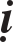 Ñöùc Phaät ôû taïi thaønh Vöông-xaù. Baáy giôø, caùc Tyø-kheo ñöùng ñaïi tieåu tieän. Caùc Cö só thaáy, deø bæu noùi: Caùc Tyø-kheo naøy gioáng nhö löøa nhö ngöïa. Caùc Tyø-kheo tröôûng laõo nghe, buoâng lôøi quôû traùch, roài baïch Phaät. Nhaân vieäc naøy, Ñöùc Phaät taäp hôïp Tyø-kheo Taêng, hoûi caùc Tyø-kheo: Thaät söï caùc oâng coù nhö vaäy khoâng? Ñaùp: Baïch Ñöùc Theá Toân! Söï thaät coù nhö vaäy. Ñöùc Phaät baèng moïi caùch quôû traùch roài, baûo caùc Tyø-kheo: Nay Ta vì caùc Tyø-kheo kieát phaùp neân hoïc. Töø nay giôùi naøy ñöôïc noùi nhö sau: “Khoâng ñöôïc ñöùng ñaïi tieåu tieän, caàn neân hoïc”. Khi aáy, caùc Tyø-kheo beänh khoâng theå ngoài xoåm ñöôïc, baïch Phaät. Nhaân vieäc naøy, Ñöùc Phaät taäp hôïp Tyø-kheo Taêng, baûo caùc Tyø-kheo: Cho pheùp khi caùc Tyø-kheo beänh ñöôïc ñöùng ñeå ñaïi tieåu tieän. Töø nay giôùi naøy ñöôïc noùi nhö sau: “Khoâng ñöôïc ñöùng ñaïi tieåu tieän, tröø beänh, caàn neân hoïc”.Ñöùc Phaät ôû taïi thaønh Vöông-xaù. Khi aáy, caùc Tyø-kheo ñaïi tieåu tieän trong nöôùc, caùc Cö só cheâ traùch. Caùc Tyø-kheo tröôûng laõo nghe, beøn quôû traùch, roài baïch Phaät. Nhaân vieäc naøy, Ñöùc Phaät taäp hôïp Tyø-kheo Taêng,hoûi caùc Tyø-kheo: Thaät söï caùc oâng coù nhö vaäy khoâng? Ñaùp: Baïch Ñöùc Theá Toân! Söï thaät coù nhö vaäy. Baèng moïi caùch Ñöùc Phaät quôû traùch roài, baûo caùc Tyø-kheo: Nay Ta vì caùc Tyø-kheo kieát phaùp neân hoïc. Töø nay giôùi naøy ñöôïc noùi nhö sau: “Khoâng neân ñaïi tieåu tieän trong nöôùc, caàn phaûi hoïc”.Coù caùc Tyø-kheo beänh, thaày thuoác baûo: Thaày caàn ñaïi tieåu tieän trong nöôùc ñeå toâi tìm hieåu beänh traïng môùi coù theå chöõa trò ñöôïc. Caùc Tyø-kheo khoâng daùm, beøn noùi vôùi thaày thuoác: Thaày neân cho phöông thuoác khaùc. Thaày thuoác noùi: Chæ coù caùch ñoù môùi coù theå tìm hieåu beänh traïng ñöôïc. Caùc Tyø-kheo beøn nghó: Neáu Ñöùc Phaät cho pheùp chuùng ta ñaïi tieåu tieän trong nöôùc thì chuùng ta seõ ñöôïc laønh beänh. Nghó xong baïch Phaät. Nhaân vieäc naøy, Ñöùc Phaät taäp hôïp Tyø-kheo Taêng, baûo caùc Tyø-kheo: Nay cho pheùp caùc Tyø-kheo beänh ñöôïc ñaïi tieåu tieän trong nöôùc. Töø nay giôùi naøy ñöôïc noùi nhö sau: “Khoâng ñöôïc ñaïi tieåu tieän trong nöôùc saïch, tröø beänh, caàn phaûi hoïc”. Neáu ñaïi tieåu tieän treân caây, nhaân ñoù troâi vaøo trong nöôùc thì khoâng phaïm.Ñöùc Phaät ôû taïi thaønh Vöông-xaù. Luùc aáy, caùc Tyø-kheo ñaïi tieåu tieän treân rau coû. Caùc Cö só thaáy, cheâ traùch noùi: Caùc Tyø-kheo naøy gioáng nhö traâu nhö deâ. Caùc Tyø-kheo tröôûng laõo nghe, buoâng lôøi quôû traùch, roài baïch Phaät. Nhaân vieäc naøy, Ñöùc Phaät taäp hôïp Tyø-kheo Taêng, hoûi caùc Tyø-kheo: Thaät söï caùc oâng coù nhö vaäy khoâng? Ñaùp: Baïch Ñöùc Theá Toân! Söï thaät coù nhö vaäy. Baèng moïi caùch Ñöùc Phaät quôû traùch roài, baûo caùc Tyø-kheo: Nay Ta vì caùc Tyø-kheo kieát phaùp neân hoïc. Töø nay giôùi naøy ñöôïc noùi nhö sau: “Khoâng ñöôïc ñaïi tieåu tieän treân rau coû, tröø beänh, caàn phaûi hoïc”. Neáu ñaïi tieåu tieän ôû treân caây, töø ñoù troâi leân treân rau coû thì khoâng phaïm.Ñöùc Phaät ôû taïi thaønh Vöông-xaù. Luùc ñoù, caùc Tyø-kheo vì ngöôøi mang guoác deùp noùi phaùp. Caùc Cö só thaáy, cheâ traùch noùi: Giaùo phaùp toân quyù vi dieäu ñeä nhaát maø caùc Tyø-kheo vì ngöôøi mang guoác deùp noùi, khinh maïn giaùo phaùp. Caùc Tyø-kheo tröôûng laõo nghe, buoâng lôøi quôû traùch, roài baïch Phaät. Nhaân vieäc naøy, Ñöùc Phaät taäp hôïp Tyø-kheo Taêng, hoûi caùc Tyø-kheo: Thaät söï caùc oâng coù nhö vaäy khoâng? Ñaùp: Baïch Ñöùc Theá Toân! Söï thaät coù nhö vaäy. Ñöùc Phaät baèng moïi caùch quôû traùch roài, baûo caùc Tyø-kheo: Nay Ta vì caùc Tyø-kheo kieát phaùp neân hoïc. Töø nay giôùi naøy ñöôïc noùi nhö sau: “Khoâng vì ngöôøi mang guoác, deùp noùi phaùp, caàn phaûi hoïc”.Coù caùc ngöôøi beänh, côûi guoác deùp ra khoâng ñöôïc maø muoán nghe phaùp, caùc Tyø-kheo khoâng daùm noùi, baïch Phaät. Nhaân vieäc naøy, Ñöùc Phaät taäp hôïp Tyø-kheo Taêng, baûo caùc Tyø-kheo: Nay cho pheùp caùc Tyø-kheo vìngöôøi beänh neân cho hoï mang guoác deùp maø noùi phaùp. Töø nay giôùi naøy ñöôïc noùi nhö sau: “Ngöôøi mang guoác khoâng neân vì hoï noùi phaùp, tröø beänh, caàn phaûi hoïc. Ngöôøi mang deùp khoâng neân vì hoï noùi phaùp, tröø beänh, caàn phaûi hoïc”. Phaùp: Nhöõng gì do Ñöùc Phaät noùi, Thanh vaên noùi, Tieân nhaân noùi, chö Thieân noùi vaø taát caû nhöõng gì noùi nhö phaùp. Neáu coù nhieàu ngöôøi mang guoác deùp, khoâng theå baûo hoï côûi ra ñöôïc, thì nhaân nôi ngöôøi naøo khoâng mang maø noùi thì khoâng phaïm.Ñöùc Phaät ôû taïi thaønh Vöông-xaù. Khi aáy, caùc Tyø-kheo vì ngöôøi ñeå troáng ngöïc, cho ñeán ngöôøi caàm gaäy noùi phaùp. Caùc Cö só thaáy, cheâ traùch nhö treân. Caùc Tyø-kheo tröôûng laõo nghe, buoâng lôøi quôû traùch, roài baïch Phaät. Nhaân vieäc naøy, Ñöùc Phaät taäp hôïp Tyø-kheo Taêng, hoûi caùc Tyø-kheo: Thaät söï caùc oâng coù nhö vaäy khoâng? Ñaùp: Baïch Ñöùc Theá Toân! Söï thaät coù nhö vaäy. Ñöùc Phaät baèng moïi caùch quôû traùch roài, baûo caùc Tyø-kheo: Nay Ta vì caùc Tyø-kheo kieát phaùp neân hoïc. Töø nay giôùi naøy ñöôïc noùi nhö sau: “Ngöôøi ñeå troáng ngöïc khoâng neân vì hoï noùi phaùp, caàn neân hoïc”.Coù caùc ngöôøi beänh muoán nghe phaùp, caùc Tyø-kheo khoâng daùm noùi, baïch Phaät. Nhaân vieäc naøy, Ñöùc Phaät taäp hôïp Tyø-kheo Taêng, baûo caùc Tyø-kheo: Cho pheùp vì ngöôøi beänh ñeå troáng ngöïc noùi phaùp. Töø nay giôùi naøy ñöôïc noùi nhö sau: “Ngöôøi ñeå troáng ngöïc khoâng neân vì hoï noùi phaùp, tröø beänh, caàn neân hoïc”. Ngöôøi ngoài, Tyø-kheo ñöùng; ngöôøi ngoài choã cao, Tyø-kheo ngoài choã thaáp; ngöôøi naèm, Tyø-kheo ngoài; ngöôøi ñöùng tröôùc, Tyø-kheo ñöùng sau; ngöôøi ôû giöõa ñöôøng, Tyø-kheo ôû beân ñöôøng; vì ngöôøi che ñaàu, vì ngöôøi laät ngöôïc y, vì ngöôøi laät ngöôïc y caû hai beân, vì ngöôøi caàm duø, vì ngöôøi côõi ngöïa, vì ngöôøi caàm gaäy noùi phaùp ñeàu nhö treân ñaõ noùi.Ñöùc Phaät ôû taïi thaønh Vöông-xaù. Luùc naøy, caùc Tyø-kheo vì ngöôøi caàm ñao, ngöôøi caàm cung teân noùi söï khoå nôi ñòa nguïc. Ngöôøi kia nghe roài noåi giaän döõ ñoøi cheùm, baén Tyø-kheo cheát. Caùc Tyø-kheo Tröôûng laõo nghe, baïch Phaät. Nhaân vieäc naøy, Ñöùc Phaät taäp hôïp Tyø-kheo Taêng, baûo caùc Tyø-kheo: Nay Ta vì caùc Tyø-kheo kieát phaùp neân hoïc. Töø nay giôùi naøy ñöôïc noùi nhö sau: “Ngöôøi caàm ñao khoâng neân vì hoï noùi phaùp, caàn phaûi hoïc. Khoâng neân noùi phaùp cho ngöôøi caàm cung teân, caàn phaûi hoïc”.Ñöùc Phaät ôû taïi thaønh Vöông-xaù. Baáy giôø, Luïc quaàn Tyø-kheo vì Thaäp thaát quaàn Tyø-kheo nhaän phaàn aên nôi nhaø ñöôïc thænh. Luïc quaàn Tyø-kheo coá yù xuùc naõo Thaäp thaát quaàn Tyø-kheo neân khoâng ñem veà sôùm, ñeå ñôïi gaàn quaù ngoï môùi ñem veà. Thaäp thaát quaàn Tyø-kheo treøo leân caây cao ñeå troâng chöøng. Caùc Tyø-kheo Tröôûng laõo thaáy baïch Phaät. Nhaân vieäc naøy, Ñöùc Phaät taäp hôïp Tyø-kheo Taêng, baûo caùc Tyø-kheo: Nay Ta269vì caùc Tyø-kheo kieát phaùp caàn phaûi hoïc. Töø nay giôùi naøy ñöôïc noùi nhö sau: “Caây cao quaù ñaàu ngöôøi, khoâng ñöôïc treøo leân, caàn phaûi hoïc”. Khi aáy, coù Tyø-kheo treân ñöôøng ñeán nöôùc Caâu-taùt-la, gaëp phaûi thuù döõ, khoâng daùm treøo leân caây, bò thuù laøm haïi. Caùc Tyø-kheo ñem vieäc naøy baïch Phaät. Ñöùc Phaät daïy: Töø nay giôùi naøy ñöôïc noùi nhö sau: “Khoâng ñöôïc leo leân caây cao quaù ñaàu ngöôøi, tröø coù nhaân duyeân lôùn,  caàn  phaûi hoïc”. Nhaân duyeân  lôùn: Laø gaëp thuù döõ hay caùc naïn, goïi laø nhaân duyeân lôùn. Tyø-kheo- ni, tröø ñaïi tieåu tieän treân rau coû soáng, ngoaøi ra ñeàu nhö Tyø-kheo. Thöùc- xoa-ma-na, Sa-di, Sa-di-ni, phaïm Ñoät- kieát-la.Xong 100 phaùp Chuùng hoïc